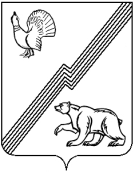 АДМИНИСТРАЦИЯ ГОРОДА ЮГОРСКАХанты-Мансийского автономного округа – Югры ПОСТАНОВЛЕНИЕот 28 сентября 2020 года									          № 1395О внесении изменений в постановление администрации города Югорска от 31.10.2018 № 3006 «О муниципальной программе города Югорска «Развитие жилищно-коммунальногокомплекса и повышение энергетической эффективности»В соответствии с  постановлением администрации города Югорска от 01.11.2019 № 2359 «О модельной муниципальной программе города Югорска, порядке принятия решения о разработке муниципальных программ города Югорска, их  формирования, утверждения и реализации в соответствии с национальными целями развития»:1. Внести в приложение к постановлению администрации города Югорска от  31.10.2018  № 3006 «О муниципальной программе города Югорска «Развитие жилищно-коммунального комплекса и повышение энергетической эффективности» (с изменениями от 29.04.2019 № 886, от 10.10.2019 № 2198, от 07.11.2019 № 2404, от 24.12.2019 № 2773, от 24.12.2019 № 2774,                     от 09.04.2020 № 545, от 28.07.2020 № 1014, от 10.08.2020 № 1072) следующие изменения:1.1. В паспорте муниципальной программы:1.1.1. В строке «Целевые показатели муниципальной программы» в пунктах 8, 9 цифры «169», «50,8» заменить цифрами «165», «52,5» соответственно.1.1.2. В строке «Параметры финансового обеспечения муниципальной программы» цифры «1 643 025,22», «201 878,30», «120 764,90» заменить цифрами «1 674 312,32», «224 975,40», «128 954,90» соответственно.1.2. В разделе 3 абзац двадцать шестой изложить в следующей редакции:«Основное мероприятие 5 «Предоставление субсидий организациям жилищно-коммунального комплекса» реализуется в соответствии с постановлением администрации города Югорска от 22.12.2016 № 3287 «О Порядке предоставления субсидий в целях возмещения недополученных доходов, при оказании жилищно-коммунальных услуг населению города Югорска», постановлением администрации города Югорска от 24.07.2020 № 993                    «Об утверждении Порядка предоставления субсидий в целях возмещения фактических затрат, связанных с расходами на осуществление санитарно-противоэпидемических мероприятий по обработке мест общего пользования в многоквартирных домах в период распространения новой коронавирусной инфекции (COVID-19)», а также Порядком предоставления субвенции на возмещение недополученных доходов организациям, осуществляющим реализацию населению сжиженного газа по социально ориентированным розничным ценам, утвержденным постановлением Правительства Ханты-Мансийского автономного округа – Югры от 05.10.2018 № 347-п «О государственной программе Ханты-Мансийского автономного округа – Югры «Жилищно-коммунальный комплекс и городская среда» и постановлением администрации города Югорска от 15.09.2020 № 1308 «О Порядке предоставления субсидии на возмещение затрат на возмещение затрат организации за доставку населению города Югорска сжиженного газа для бытовых нужд».».1.3. В таблице 1 строки 8, 9 изложить в следующей редакции:«».1.2. Таблицу 2 изложить в новой редакции (приложение).2. Опубликовать постановление в официальном печатном издании города Югорска,                   разместить на официальном сайте органов местного самоуправления города Югорска и в государственной автоматизированной системе «Управление».3. Настоящее постановление вступает в силу после его официального опубликования.4. Контроль за выполнением постановления возложить на заместителя главы города – директора департамента жилищно-коммунального и строительного комплекса администрации города Югорска В.К. Бандурина.Глава города Югорска                                                   				         А.В. БородкинПриложениек постановлениюадминистрации города Югорскаот 28 сентября 2020 года № 1395Распределение финансовых ресурсов муниципальной программы8Количество квартир, находящихся в муниципальной собственности, в которых проведен ремонтединиц1281331351401451501551601651659Доля площади общего имущества в жилых домах, использовавшихся до 01.01.2012 в качестве общежитий, приведенной в технически исправное состояние%20,528,832,534,536,538,540,542,552,552,5Номер строкиНомер основного мероприятияОсновные мероприятия муниципальной программы (их связь с целевыми показателями муниципальной программы)Ответствен-ный исполнитель/соисполнитель (наименова-ние органа или структурного подразделе-ния, учреждения)Источники финансированияИсточники финансированияФинансовые затраты на реализацию (тыс. рублей)Финансовые затраты на реализацию (тыс. рублей)Финансовые затраты на реализацию (тыс. рублей)Финансовые затраты на реализацию (тыс. рублей)Финансовые затраты на реализацию (тыс. рублей)Финансовые затраты на реализацию (тыс. рублей)Финансовые затраты на реализацию (тыс. рублей)Финансовые затраты на реализацию (тыс. рублей)Финансовые затраты на реализацию (тыс. рублей)Финансовые затраты на реализацию (тыс. рублей)Финансовые затраты на реализацию (тыс. рублей)Финансовые затраты на реализацию (тыс. рублей)Номер строкиНомер основного мероприятияОсновные мероприятия муниципальной программы (их связь с целевыми показателями муниципальной программы)Ответствен-ный исполнитель/соисполнитель (наименова-ние органа или структурного подразделе-ния, учреждения)Источники финансированияИсточники финансированияВсегоВсегов том числе по годамв том числе по годамв том числе по годамв том числе по годамв том числе по годамв том числе по годамв том числе по годамв том числе по годамв том числе по годамв том числе по годамНомер строкиНомер основного мероприятияОсновные мероприятия муниципальной программы (их связь с целевыми показателями муниципальной программы)Ответствен-ный исполнитель/соисполнитель (наименова-ние органа или структурного подразделе-ния, учреждения)Источники финансированияИсточники финансированияВсегоВсего2019201920202021202220232024202520252026-2030А123445566789101112121311Реконструкция, расширение, модернизация, строительство и капитальный ремонт объектов коммунального комплекса (в том числе в рамках концессионных соглашений) (1)Департамент жилищно-коммунального и строительного комплексаВсегоВсего630 013,15630 013,15125 117,85125 117,853 420,0020 500,0053 441,7053 441,7053 441,7053 441,7053 441,70267 208,5021Реконструкция, расширение, модернизация, строительство и капитальный ремонт объектов коммунального комплекса (в том числе в рамках концессионных соглашений) (1)Департамент жилищно-коммунального и строительного комплексаФедеральный бюджетФедеральный бюджет0,000,000,000,000,000,000,000,000,000,000,000,0031Реконструкция, расширение, модернизация, строительство и капитальный ремонт объектов коммунального комплекса (в том числе в рамках концессионных соглашений) (1)Департамент жилищно-коммунального и строительного комплексаБюджет автономного округаБюджет автономного округа516 712,20516 712,20111 708,60111 708,600,000,0045 000,4045 000,4045 000,4045 000,4045 000,40225 002,0041Реконструкция, расширение, модернизация, строительство и капитальный ремонт объектов коммунального комплекса (в том числе в рамках концессионных соглашений) (1)Департамент жилищно-коммунального и строительного комплексаМестный бюджетМестный бюджет113 300,95113 300,9513 409,2513 409,253 420,0020 500,008 441,308 441,308 441,308 441,308 441,3042 206,5051Реконструкция, расширение, модернизация, строительство и капитальный ремонт объектов коммунального комплекса (в том числе в рамках концессионных соглашений) (1)Департамент жилищно-коммунального и строительного комплексаИные источники финансированияИные источники финансирования0,000,000,000,000,000,000,000,000,000,000,000,0062Строительство объектов инженерной инфраструктуры на территориях, предназначен-ных для жилищного строительства (2,3)Департамент жилищно-коммунального и строительного комплексаВсегоВсего170 604,60170 604,6081 054,0081 054,0089 550,600,000,000,000,000,000,000,0072Строительство объектов инженерной инфраструктуры на территориях, предназначен-ных для жилищного строительства (2,3)Департамент жилищно-коммунального и строительного комплексаФедеральный бюджетФедеральный бюджет0,000,000,000,000,000,000,000,000,000,000,000,0082Строительство объектов инженерной инфраструктуры на территориях, предназначен-ных для жилищного строительства (2,3)Департамент жилищно-коммунального и строительного комплексаБюджет автономного округаБюджет автономного округа125 662,90125 662,9060 000,0060 000,0065 662,900,000,000,000,000,000,000,0092Строительство объектов инженерной инфраструктуры на территориях, предназначен-ных для жилищного строительства (2,3)Департамент жилищно-коммунального и строительного комплексаМестный бюджетМестный бюджет44 941,7044 941,7021 054,0021 054,0023 887,700,000,000,000,000,000,000,00102Строительство объектов инженерной инфраструктуры на территориях, предназначен-ных для жилищного строительства (2,3)Департамент жилищно-коммунального и строительного комплексаИные источники финансированияИные источники финансирования0,000,000,000,000,000,000,000,000,000,000,000,00113Выполнение мероприятий по консалтинго-вому обследованию, разработке и (или) актуализации программ, схем и нормативных документов в сфере жилищно-коммунального комплекса (4)Департамент жилищно-коммунального и строительного комплексаВсегоВсего14 870,0014 870,00500,00500,001 980,008 290,00100,00500,00500,00500,00500,002 500,00123Выполнение мероприятий по консалтинго-вому обследованию, разработке и (или) актуализации программ, схем и нормативных документов в сфере жилищно-коммунального комплекса (4)Департамент жилищно-коммунального и строительного комплексаФедеральный бюджетФедеральный бюджет0,000,000,000,000,000,000,000,000,000,000,000,00133Выполнение мероприятий по консалтинго-вому обследованию, разработке и (или) актуализации программ, схем и нормативных документов в сфере жилищно-коммунального комплекса (4)Департамент жилищно-коммунального и строительного комплексаБюджет автономного округаБюджет автономного округа0,000,000,000,000,000,000,000,000,000,000,000,00143Выполнение мероприятий по консалтинго-вому обследованию, разработке и (или) актуализации программ, схем и нормативных документов в сфере жилищно-коммунального комплекса (4)Департамент жилищно-коммунального и строительного комплексаМестный бюджетМестный бюджет14 870,0014 870,00500,00500,001 980,008 290,00100,00500,00500,00500,00500,002 500,00153Выполнение мероприятий по консалтинго-вому обследованию, разработке и (или) актуализации программ, схем и нормативных документов в сфере жилищно-коммунального комплекса (4)Департамент жилищно-коммунального и строительного комплексаИные источники финансированияИные источники финансирования0,000,000,000,000,000,000,000,000,000,000,000,00163Выполнение мероприятий по консалтинго-вому обследованию, разработке и (или) актуализации программ, схем и нормативных документов в сфере жилищно-коммунального комплекса (4)Департамент муниципальной собственности и градостроительстваВсегоВсего0,000,000,000,000,000,000,000,000,000,000,000,00173Выполнение мероприятий по консалтинго-вому обследованию, разработке и (или) актуализации программ, схем и нормативных документов в сфере жилищно-коммунального комплекса (4)Департамент муниципальной собственности и градостроительстваФедеральный бюджетФедеральный бюджет0,000,000,000,000,000,000,000,000,000,000,000,00183Выполнение мероприятий по консалтинго-вому обследованию, разработке и (или) актуализации программ, схем и нормативных документов в сфере жилищно-коммунального комплекса (4)Департамент муниципальной собственности и градостроительстваБюджет автономного округаБюджет автономного округа0,000,000,000,000,000,000,000,000,000,000,000,00193Выполнение мероприятий по консалтинго-вому обследованию, разработке и (или) актуализации программ, схем и нормативных документов в сфере жилищно-коммунального комплекса (4)Департамент муниципальной собственности и градостроительстваМестный бюджетМестный бюджет0,000,000,000,000,000,000,000,000,000,000,000,00203Выполнение мероприятий по консалтинго-вому обследованию, разработке и (или) актуализации программ, схем и нормативных документов в сфере жилищно-коммунального комплекса (4)Департамент муниципальной собственности и градостроительстваИные источники финанси-рованияИные источники финанси-рования0,000,000,000,000,000,000,000,000,000,000,000,00214Поддержка инвестицион-ных проектов в сфере жилищно-коммунального комплекса, в том числе энергосберегающих проектов в транспортном комплексе, жилищном фонде и муниципальной сфере (5)Департамент жилищно-коммунального и строительного комплексаВсегоВсего12 000,0012 000,000,000,000,000,000,001 500,001 500,001 500,001 500,007 500,00224Поддержка инвестицион-ных проектов в сфере жилищно-коммунального комплекса, в том числе энергосберегающих проектов в транспортном комплексе, жилищном фонде и муниципальной сфере (5)Департамент жилищно-коммунального и строительного комплексаФедеральный бюджетФедеральный бюджет0,000,000,000,000,000,000,000,000,000,000,000,00234Поддержка инвестицион-ных проектов в сфере жилищно-коммунального комплекса, в том числе энергосберегающих проектов в транспортном комплексе, жилищном фонде и муниципальной сфере (5)Департамент жилищно-коммунального и строительного комплексаБюджет автономного округаБюджет автономного округа0,000,000,000,000,000,000,000,000,000,000,000,00244Поддержка инвестицион-ных проектов в сфере жилищно-коммунального комплекса, в том числе энергосберегающих проектов в транспортном комплексе, жилищном фонде и муниципальной сфере (5)Департамент жилищно-коммунального и строительного комплексаМестный бюджетМестный бюджет0,000,000,000,000,000,000,000,000,000,000,000,00254Поддержка инвестицион-ных проектов в сфере жилищно-коммунального комплекса, в том числе энергосберегающих проектов в транспортном комплексе, жилищном фонде и муниципальной сфере (5)Департамент жилищно-коммунального и строительного комплексаИные источники финансированияИные источники финансирования12 000,0012 000,000,000,000,000,000,001 500,001 500,001 500,001 500,007 500,00265Предоставление субсидий организациям жилищно-коммунального комплекса (6)Департамент жилищно-коммунального и строительного комплексаВсегоВсего196 295,80196 295,80156 278,50156 278,5027 297,401 103,301 136,401 136,401 136,401 136,401 136,407 071,00275Предоставление субсидий организациям жилищно-коммунального комплекса (6)Департамент жилищно-коммунального и строительного комплексаФедеральный бюджетФедеральный бюджет0,000,000,000,000,000,000,000,000,000,000,000,00285Предоставление субсидий организациям жилищно-коммунального комплекса (6)Департамент жилищно-коммунального и строительного комплексаБюджет автономного округаБюджет автономного округа158 216,00158 216,00119 347,70119 347,7026 297,301 030,101 060,701 136,401 136,401 136,401 136,407 071,00295Предоставление субсидий организациям жилищно-коммунального комплекса (6)Департамент жилищно-коммунального и строительного комплексаМестный бюджетМестный бюджет38 079,8038 079,8036 930,8036 930,801 000,1073,2075,700,000,000,000,000,00305Предоставление субсидий организациям жилищно-коммунального комплекса (6)Департамент жилищно-коммунального и строительного комплексаИные источники финансированияИные источники финансирования0,000,000,000,000,000,000,000,000,000,000,000,00316Организацион-но-техническое и финансовое обеспечение деятельности департамента жилищно-коммунального и строительного комплекса администрации города Югорска (1-10)Управление бухгалтерского учета и отчетностиВсегоВсего491 962,59491 962,5940 707,0940 707,0941 229,5041 002,6041 002,6041 002,6041 002,6041 002,6041 002,60205 013,00326Организацион-но-техническое и финансовое обеспечение деятельности департамента жилищно-коммунального и строительного комплекса администрации города Югорска (1-10)Управление бухгалтерского учета и отчетностиФедеральный бюджетФедеральный бюджет0,000,000,000,000,000,000,000,000,000,000,000,00336Организацион-но-техническое и финансовое обеспечение деятельности департамента жилищно-коммунального и строительного комплекса администрации города Югорска (1-10)Управление бухгалтерского учета и отчетностиБюджет автономного округаБюджет автономного округа31,2031,202,602,602,602,602,602,602,602,602,6013,00346Организацион-но-техническое и финансовое обеспечение деятельности департамента жилищно-коммунального и строительного комплекса администрации города Югорска (1-10)Управление бухгалтерского учета и отчетностиМестный бюджетМестный бюджет491 931,39491 931,3940 704,4940 704,4941 226,9041 000,0041 000,0041 000,0041 000,0041 000,0041 000,00205 000,00356Организацион-но-техническое и финансовое обеспечение деятельности департамента жилищно-коммунального и строительного комплекса администрации города Югорска (1-10)Управление бухгалтерского учета и отчетностиИные источники финанси-рованияИные источники финанси-рования0,000,000,000,000,000,000,000,000,000,000,000,00366Организацион-но-техническое и финансовое обеспечение деятельности департамента жилищно-коммунального и строительного комплекса администрации города Югорска (1-10)Департамент жилищно-коммунального и строительного комплексаВсегоВсего3 072,263 072,261 595,061 595,06177,20130,00130,00130,00130,00130,00130,00650,00376Организацион-но-техническое и финансовое обеспечение деятельности департамента жилищно-коммунального и строительного комплекса администрации города Югорска (1-10)Департамент жилищно-коммунального и строительного комплексаФедеральный бюджетФедеральный бюджет0,000,000,000,000,000,000,000,000,000,000,000,00386Организацион-но-техническое и финансовое обеспечение деятельности департамента жилищно-коммунального и строительного комплекса администрации города Югорска (1-10)Департамент жилищно-коммунального и строительного комплексаБюджет автономно-го округаБюджет автономно-го округа0,000,000,000,000,000,000,000,000,000,000,000,00396Организацион-но-техническое и финансовое обеспечение деятельности департамента жилищно-коммунального и строительного комплекса администрации города Югорска (1-10)Департамент жилищно-коммунального и строительного комплексаМестный бюджетМестный бюджет3 072,263 072,261 595,061 595,06177,20130,00130,00130,00130,00130,00130,00650,00406Организацион-но-техническое и финансовое обеспечение деятельности департамента жилищно-коммунального и строительного комплекса администрации города Югорска (1-10)Департамент жилищно-коммунального и строительного комплексаИные источники финанси-рованияИные источники финанси-рования0,000,000,000,000,000,000,000,000,000,000,000,00417Муниципальная поддержка на проведение капитального ремонта многоквартирных домов (7)Департамент жилищно-коммунального и строительного комплексаВсегоВсего32 525,3832 525,381 607,381 607,38918,003 000,003 000,003 000,003 000,003 000,003 000,0015 000,00427Муниципальная поддержка на проведение капитального ремонта многоквартирных домов (7)Департамент жилищно-коммунального и строительного комплексаФедеральный бюджетФедеральный бюджет0,000,000,000,000,000,000,000,000,000,000,000,00437Муниципальная поддержка на проведение капитального ремонта многоквартирных домов (7)Департамент жилищно-коммунального и строительного комплексаБюджет автономного округаБюджет автономного округа0,000,000,000,000,000,000,000,000,000,000,000,00447Муниципальная поддержка на проведение капитального ремонта многоквартирных домов (7)Департамент жилищно-коммунального и строительного комплексаМестный бюджетМестный бюджет32 525,3832 525,381 607,381 607,38918,003 000,003 000,003 000,003 000,003 000,003 000,0015 000,00457Муниципальная поддержка на проведение капитального ремонта многоквартирных домов (7)Департамент жилищно-коммунального и строительного комплексаИные источники финансированияИные источники финансирования0,000,000,000,000,000,000,000,000,000,000,000,00468Ремонт муниципального жилищного фонда (8)Департамент жилищно-коммунального и строительного комплексаВсегоВсего6 807,746 807,74727,54727,541 229,10426,80424,30500,00500,00500,00500,002 500,00478Ремонт муниципального жилищного фонда (8)Департамент жилищно-коммунального и строительного комплексаФедеральный бюджетФедеральный бюджет0,000,000,000,000,000,000,000,000,000,000,000,00488Ремонт муниципального жилищного фонда (8)Департамент жилищно-коммунального и строительного комплексаБюджет автономного округаБюджет автономного округа0,000,000,000,000,000,000,000,000,000,000,000,00498Ремонт муниципального жилищного фонда (8)Департамент жилищно-коммунального и строительного комплексаМестный бюджетМестный бюджет6 807,746 807,74727,54727,541 229,10426,80424,30500,00500,00500,00500,002 500,00508Ремонт муниципального жилищного фонда (8)Департамент жилищно-коммунального и строительного комплексаИные источники финансированияИные источники финансирования0,000,000,000,000,000,000,000,000,000,000,000,00519Приведение в технически исправное состояние жилых домов, использовавшихся до 01.01.2012 в качестве общежитий (9)Департамент жилищно-коммунального и строительного комплексаВсегоВсего2 250,002 250,00350,00350,00200,0050,0050,00200,00200,00200,00200,001 000,00529Приведение в технически исправное состояние жилых домов, использовавшихся до 01.01.2012 в качестве общежитий (9)Департамент жилищно-коммунального и строительного комплексаФедеральный бюджетФедеральный бюджет0,000,000,000,000,000,000,000,000,000,000,000,00539Приведение в технически исправное состояние жилых домов, использовавшихся до 01.01.2012 в качестве общежитий (9)Департамент жилищно-коммунального и строительного комплексаБюджет автономного округаБюджет автономного округа0,000,000,000,000,000,000,000,000,000,000,000,00549Приведение в технически исправное состояние жилых домов, использовавшихся до 01.01.2012 в качестве общежитий (9)Департамент жилищно-коммунального и строительного комплексаМестный бюджетМестный бюджет2 250,002 250,00350,00350,00200,0050,0050,00200,00200,00200,00200,001 000,00559Приведение в технически исправное состояние жилых домов, использовавшихся до 01.01.2012 в качестве общежитий (9)Департамент жилищно-коммунального и строительного комплексаИные источники финансированияИные источники финансирования0,000,000,000,000,000,000,000,000,000,000,000,005610Привлечение населения к самостоятель-ному решению вопросов содержания, благоустройства и повышения энергоэф-фективности жилищного фонда (10)Департамент жилищно-коммунального и строительного комплексаВсегоВсего655,00655,00305,00305,00150,0020,0020,0020,0020,0020,0020,00100,005710Привлечение населения к самостоятель-ному решению вопросов содержания, благоустройства и повышения энергоэф-фективности жилищного фонда (10)Департамент жилищно-коммунального и строительного комплексаФедеральный бюджетФедеральный бюджет0,000,000,000,000,000,000,000,000,000,000,000,005810Привлечение населения к самостоятель-ному решению вопросов содержания, благоустройства и повышения энергоэф-фективности жилищного фонда (10)Департамент жилищно-коммунального и строительного комплексаБюджет автономного округаБюджет автономного округа0,000,000,000,000,000,000,000,000,000,000,000,005910Привлечение населения к самостоятель-ному решению вопросов содержания, благоустройства и повышения энергоэф-фективности жилищного фонда (10)Департамент жилищно-коммунального и строительного комплексаМестный бюджетМестный бюджет655,00655,00305,00305,00150,0020,0020,0020,0020,0020,0020,00100,006010Привлечение населения к самостоятель-ному решению вопросов содержания, благоустройства и повышения энергоэф-фективности жилищного фонда (10)Департамент жилищно-коммунального и строительного комплексаИные источники финансированияИные источники финансирования0,000,000,000,000,000,000,000,000,000,000,000,006111Участие в реализации приоритетного проекта "Обеспечение качества жилищно-коммунальных услуг" (1)Департамент жилищно-коммунального и строительного комплексаВсегоВсего113 255,80113 255,800,000,0058 823,6054 432,200,000,000,000,000,000,006211Участие в реализации приоритетного проекта "Обеспечение качества жилищно-коммунальных услуг" (1)Департамент жилищно-коммунального и строительного комплексаФедеральный бюджетФедеральный бюджет0,000,000,000,000,000,000,000,000,000,000,000,006311Участие в реализации приоритетного проекта "Обеспечение качества жилищно-коммунальных услуг" (1)Департамент жилищно-коммунального и строительного комплексаБюджет автономного округаБюджет автономного округа96 267,3096 267,300,000,0050 000,0046 267,300,000,000,000,000,000,006411Участие в реализации приоритетного проекта "Обеспечение качества жилищно-коммунальных услуг" (1)Департамент жилищно-коммунального и строительного комплексаМестный бюджетМестный бюджет16 988,5016 988,500,000,008 823,608 164,900,000,000,000,000,000,006511Участие в реализации приоритетного проекта "Обеспечение качества жилищно-коммунальных услуг" (1)Департамент жилищно-коммунального и строительного комплексаИные источники финанси-рованияИные источники финанси-рования0,000,000,000,000,000,000,000,000,000,000,000,0066Всего по муниципальной программе:Всего по муниципальной программе:ХВсегоВсего1 674 312,321 674 312,32408 242,42408 242,42224 975,40128 954,9099 305,00101 430,70101 430,70101 430,70101 430,70508 542,5067Всего по муниципальной программе:Всего по муниципальной программе:ХФедеральный бюджетФедеральный бюджет0,000,000,000,000,000,000,000,000,000,000,000,0068Всего по муниципальной программе:Всего по муниципальной программе:ХБюджет автономного округаБюджет автономного округа896 889,60896 889,60291 058,90291 058,90141 962,8047 300,0046 063,7046 139,4046 139,4046 139,4046 139,40232 086,0069Всего по муниципальной программе:Всего по муниципальной программе:ХМестный бюджетМестный бюджет765 422,72765 422,72117 183,52117 183,5283 012,6081 654,9053 241,3053 791,3053 791,3053 791,3053 791,30268 956,5070Всего по муниципальной программе:Всего по муниципальной программе:ХИные источники финанси-рованияИные источники финанси-рования12 000,0012 000,000,000,000,000,000,001 500,001 500,001 500,001 500,007 500,0071в том числе:в том числе:в том числе:в том числе:в том числе:в том числе:в том числе:в том числе:в том числе:в том числе:в том числе:в том числе:в том числе:в том числе:в том числе:в том числе:в том числе:72Инвестиции в объекты муниципальной собственностиИнвестиции в объекты муниципальной собственностиХВсегоВсего259 683,60148 632,00148 632,0091 051,6091 051,6020 000,000,000,000,000,000,000,0073Инвестиции в объекты муниципальной собственностиИнвестиции в объекты муниципальной собственностиХФедеральный бюджетФедеральный бюджет0,000,000,000,000,000,000,000,000,000,000,000,0074Инвестиции в объекты муниципальной собственностиИнвестиции в объекты муниципальной собственностиХБюджет автономного округаБюджет автономного округа189 862,00124 199,10124 199,1065 662,9065 662,900,000,000,000,000,000,000,0075Инвестиции в объекты муниципальной собственностиИнвестиции в объекты муниципальной собственностиХМестный бюджетМестный бюджет69 821,6024 432,9024 432,9025 388,7025 388,7020 000,000,000,000,000,000,000,0076Инвестиции в объекты муниципальной собственностиИнвестиции в объекты муниципальной собственностиХИные источники финансированияИные источники финансирования0,000,000,000,000,000,000,000,000,000,000,000,0077Прочие расходыПрочие расходыХВсегоВсего1 414 628,72259 610,42259 610,42133 923,80133 923,80108 954,9099 305,00101 430,70101 430,70101 430,70508 542,50508 542,5078Прочие расходыПрочие расходыХФедеральный бюджетФедеральный бюджет0,000,000,000,000,000,000,000,000,000,000,000,0079Прочие расходыПрочие расходыХБюджет автономного округаБюджет автономного округа707 027,60166 859,80166 859,8076 299,9076 299,9047 300,0046 063,7046 139,4046 139,4046 139,40232 086,00232 086,0080Прочие расходыПрочие расходыХМестный бюджетМестный бюджет695 601,1292 750,6292 750,6257 623,9057 623,9061 654,9053 241,3053 791,3053 791,3053 791,30268 956,50268 956,5081Прочие расходыПрочие расходыХИные источники финансированияИные источники финансирования12 000,000,000,000,000,000,000,001 500,001 500,001 500,007 500,007 500,0082в том числе:в том числе:в том числе:в том числе:в том числе:в том числе:в том числе:в том числе:в том числе:в том числе:в том числе:в том числе:в том числе:в том числе:в том числе:в том числе:в том числе:83Ответственный исполнительОтветственный исполнительДепартамент жилищно-коммунального и строительного комплекса администрации города ЮгорскаВсего1 182 349,731 182 349,73367 535,33367 535,33183 745,90183 745,9087 952,3058 302,4060 428,1060 428,1060 428,10303 529,50303 529,5084Ответственный исполнительОтветственный исполнительДепартамент жилищно-коммунального и строительного комплекса администрации города ЮгорскаФедеральный бюджет0,000,000,000,000,000,000,000,000,000,000,000,000,0085Ответственный исполнительОтветственный исполнительДепартамент жилищно-коммунального и строительного комплекса администрации города ЮгорскаБюджет автономного округа896 858,40896 858,40291 056,30291 056,30141 960,20141 960,2047 297,4046 061,1046 136,8046 136,8046 136,80232 073,00232 073,0086Ответственный исполнительОтветственный исполнительДепартамент жилищно-коммунального и строительного комплекса администрации города ЮгорскаМестный бюджет273 491,33273 491,3376 479,0376 479,0341 785,7041 785,7040 654,9012 241,3012 791,3012 791,3012 791,3063 956,5063 956,5087Ответственный исполнительОтветственный исполнительДепартамент жилищно-коммунального и строительного комплекса администрации города ЮгорскаИные источники финансирования12 000,0012 000,000,000,000,000,000,000,001 500,001 500,001 500,007 500,007 500,0088Соисполнитель Соисполнитель Управление бухгалтерского учета и отчетности администрации города ЮгорскаВсего491 962,59491 962,5940 707,0940 707,0941 229,5041 229,5041 002,6041 002,6041 002,6041 002,6041 002,60205 013,00205 013,0089Соисполнитель Соисполнитель Управление бухгалтерского учета и отчетности администрации города ЮгорскаФедеральный бюджет0,000,000,000,000,000,000,000,000,000,000,000,000,0090Соисполнитель Соисполнитель Управление бухгалтерского учета и отчетности администрации города ЮгорскаБюджет автономного округа31,2031,202,602,602,602,602,602,602,602,602,6013,0013,0090Соисполнитель Соисполнитель Управление бухгалтерского учета и отчетности администрации города ЮгорскаМестный бюджет491 931,39491 931,3940 704,4940 704,4941 226,9041 226,9041 000,0041 000,0041 000,0041 000,0041 000,00205 000,00205 000,0092Соисполнитель Соисполнитель Управление бухгалтерского учета и отчетности администрации города ЮгорскаИные источники финансирования0,000,000,000,000,000,000,000,000,000,000,000,000,0093Соисполнитель Соисполнитель Департамент муниципальной собственности и градостроительстваВсего0,000,000,000,000,000,000,000,000,000,000,000,000,0094Соисполнитель Соисполнитель Департамент муниципальной собственности и градостроительстваФедеральный бюджет0,000,000,000,000,000,000,000,000,000,000,000,000,0095Соисполнитель Соисполнитель Департамент муниципальной собственности и градостроительстваБюджет автономного округа0,000,000,000,000,000,000,000,000,000,000,000,000,0096Соисполнитель Соисполнитель Департамент муниципальной собственности и градостроительстваМестный бюджет0,000,000,000,000,000,000,000,000,000,000,000,000,0097Соисполнитель Соисполнитель Департамент муниципальной собственности и градостроительстваИные источники финансирования0,000,000,000,000,000,000,000,000,000,000,000,000,00